Art Long term Overview  - Art periods/ Styles Studied                                                                                                                                                         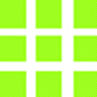 Year GroupYear 1Year 2Year 3Year 4Year 5Year 6AutumnAbstract Art – (1872 – contemporaryRomanticism through studying TurnerArt DecoImpressionism Modernism through studying Georgia O'KeeffeCubism (1905 – 1917)SpringHistorical - Pointillism –(1886 – 1880)Contemporary – (See Catherine Bath)Drawing Machines - Explore the use of machines to make artworks by looking at the work by Tim Knowles and Rosemary Foire Art that breaks the rules – distorted human forms and crowded unorganized compositionsThe Figure Through TimeGraffiti ArtSurrealism 1917 – 1968SummerEsther Mahlangu – modern African ArtDutch Still Life 1500-1700Industrial/Rural LandscapeCollage and Mixed MediaLooking at our own landscape for inspiration, creating mixed media collages from our findingsImpressionism and Post impressionism (1860 – 1905)Our National Collection:The Fighting Tem Temeraire (Turner)The Supper at Emmaus (Caravaggio)Coming the Hair (Degas)The Ambassadors (Holbein)Skills that are taught, modelling and repeated throughout the year using sketchbooks to capture ideas.Show how people feel in paintings and drawings.Create moods in art work.Use pencils to create lines of different thickness in drawings.Name the primary and secondary colours.Create a repeating pattern in print.Cut, roll and coil materials.Use IT to create a pictureDescribe what I can see and give an opinion about the work of an artist.Ask questions about a piece of art.Choose and use 3 different grades of pencil when drawing.Use charcoal, pencil and pastel to create art.Use a viewfinder to focus on a specific part of an artefact before drawing.Mix paint to create all of the secondary colours and the colour brown.Create tones with paint by adding black. Create a printed piece of art by pressing, rolling, stamping and rubbing.Make a clay pot and join two clay finger pots together.Use different effects with an IT paint package.Suggest how artists have used colour, pattern and shape.Create a piece of art in response to the work of another artist.Show facial expression in my art.Use sketches to produce a final piece of art.Use different grades of pencil to shade and to show different tones and textures.Create a background using a wash.Use a range of brushes to create different effects in painting.Identify the techniques used by different artists.Use digital images and combine with other media in my art.Use IT to create art, which includes my own work and that of others.Can compare the work of different artists.Recognise when art is from different cultures and historical periods.Show facial expressions and body language in sketches and paintings.Use marks and lines to show texture in my art.Use line, tone, shape and colour to represent figures and forms in movementShow reflections in my art.Print onto different materials using at least 4 colours.Sculpt clay and other mouldable materials.Integrate my digital images into my art.Experiment with styles used by other artists.Explain some of the features of art from historical periods.Identify and draw objects and use marks and lines to produce   texture. Successfully use shading to create mood and feeling. Organise line, tone, shape and colour to represent figures and forms  in movement.Use shading to create mood and feeling.Express emotion in my art.Create an accurate print design following criteria.Use images that I have created, scanned and found; altering them where necessary to create art.Research the work of an artist & use their work to replicate a style.Explain why I have used different tools to create art.Explain why I have chosen specific techniques to create my art.Explain the style of my work & how it has been influenced by a famous artist.Over print to create different patterns.Use feedback to make amendments & improvements to my art.Use a range of e-resources to create art.